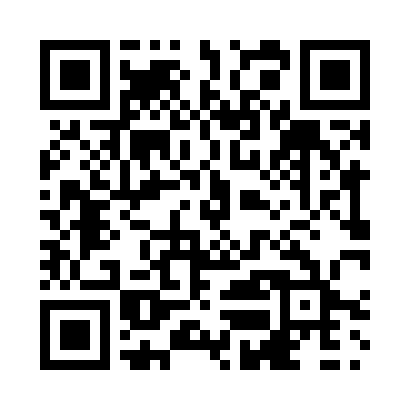 Prayer times for Stapledon, Ontario, CanadaMon 1 Jul 2024 - Wed 31 Jul 2024High Latitude Method: Angle Based RulePrayer Calculation Method: Islamic Society of North AmericaAsar Calculation Method: HanafiPrayer times provided by https://www.salahtimes.comDateDayFajrSunriseDhuhrAsrMaghribIsha1Mon3:245:211:086:308:5510:502Tue3:255:211:086:308:5410:503Wed3:265:221:086:308:5410:494Thu3:275:221:086:308:5410:485Fri3:285:231:086:308:5310:486Sat3:305:241:086:308:5310:477Sun3:315:251:096:298:5210:468Mon3:325:251:096:298:5210:459Tue3:335:261:096:298:5210:4410Wed3:345:271:096:298:5110:4311Thu3:365:281:096:288:5010:4212Fri3:375:291:096:288:5010:4113Sat3:395:291:096:288:4910:4014Sun3:405:301:106:288:4810:3815Mon3:415:311:106:278:4810:3716Tue3:435:321:106:278:4710:3617Wed3:445:331:106:268:4610:3418Thu3:465:341:106:268:4510:3319Fri3:485:351:106:268:4410:3120Sat3:495:361:106:258:4310:3021Sun3:515:371:106:258:4210:2822Mon3:525:381:106:248:4110:2723Tue3:545:391:106:238:4010:2524Wed3:565:401:106:238:3910:2425Thu3:575:411:106:228:3810:2226Fri3:595:421:106:228:3710:2027Sat4:015:441:106:218:3610:1928Sun4:025:451:106:208:3510:1729Mon4:045:461:106:208:3410:1530Tue4:065:471:106:198:3310:1331Wed4:085:481:106:188:3110:11